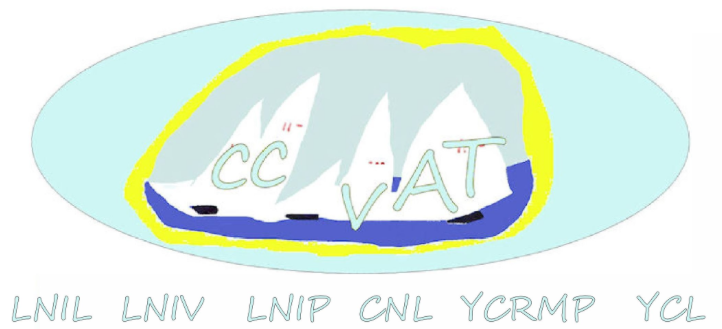 Campionato Primaverile 2016COMUNICATO n° 1COMITATO ORGANIZZATOREIl Trofeo Wiechmann sarà assegnato considerando i primi tre classificati del Circolo della classifica ORC- ORC GRAN CROCIERAComitato organizzatoreLivorno, 19 marzo 2016Ore 18,00